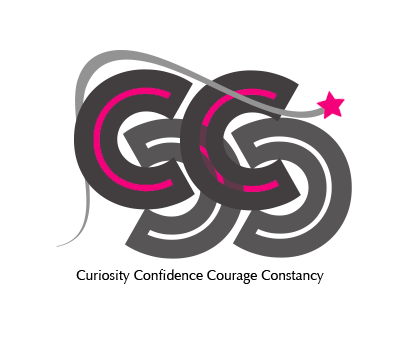 POLICY FOR MATERNITY AND PATERNITY LEAVEPresented to Trustees21 March 2018 This is the date the policy was approved by the meeting2 This is the date the policy was reviewed prior to its approval above3 This is the date as set by the policy review clause or the date approved plus two yearsPOLICY FOR MATERNITY AND PATERNITY LEAVE	1.0	TEACHING STAFF MATERNITY ENTITLEMENT (PCC)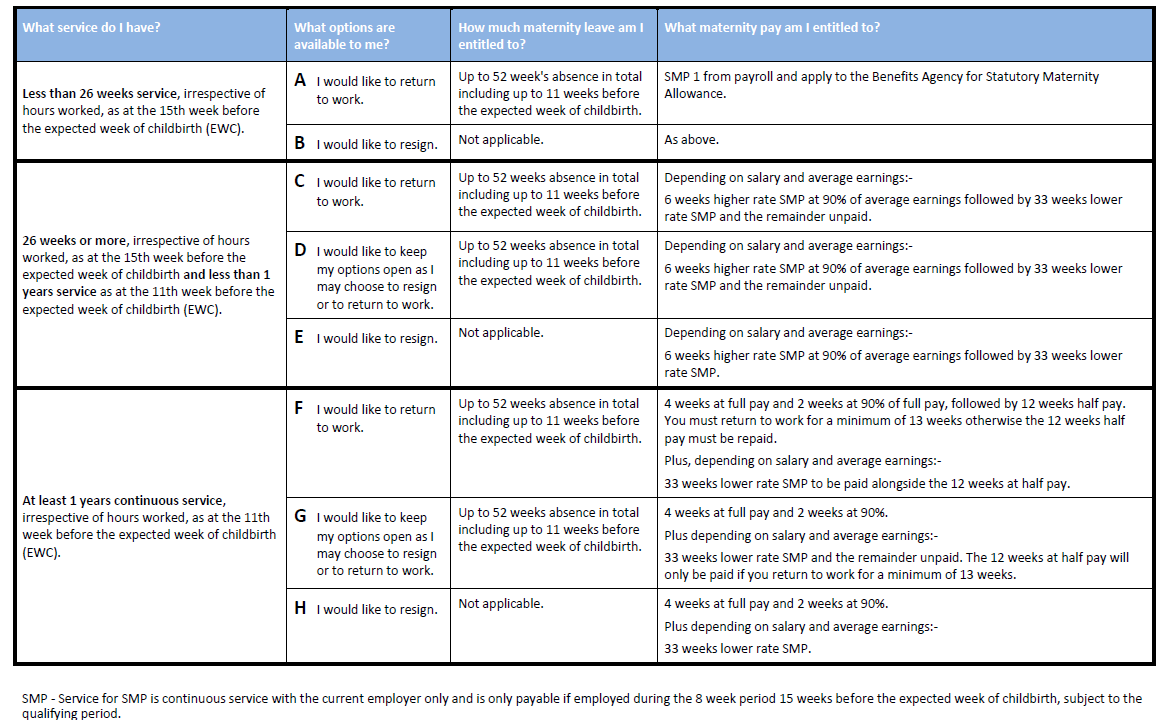 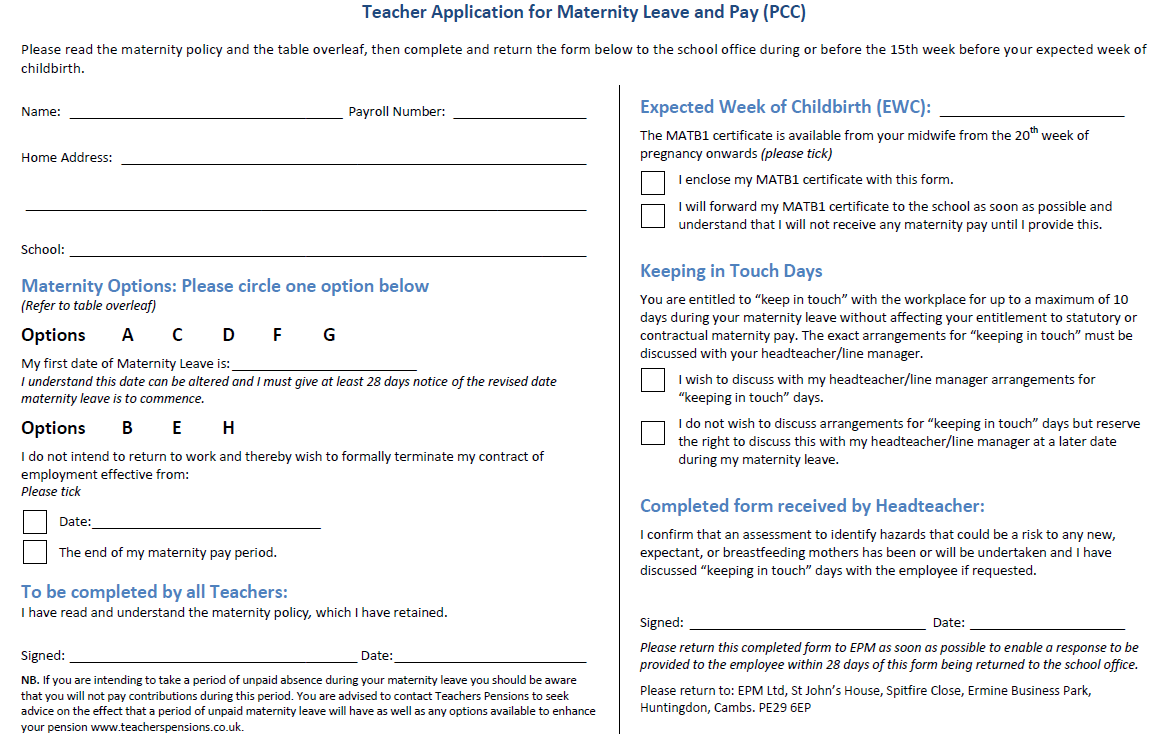 	2.0	SUPPORT STAFF MATERNITY ENTITLEMENT (PCC)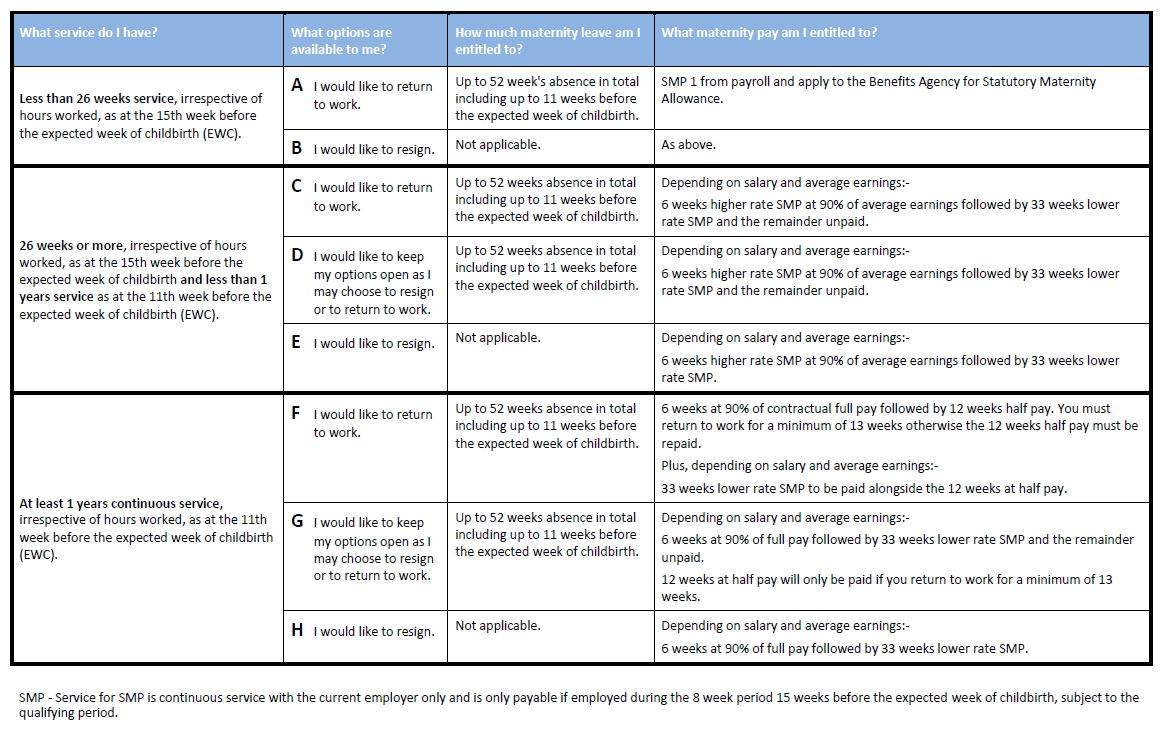 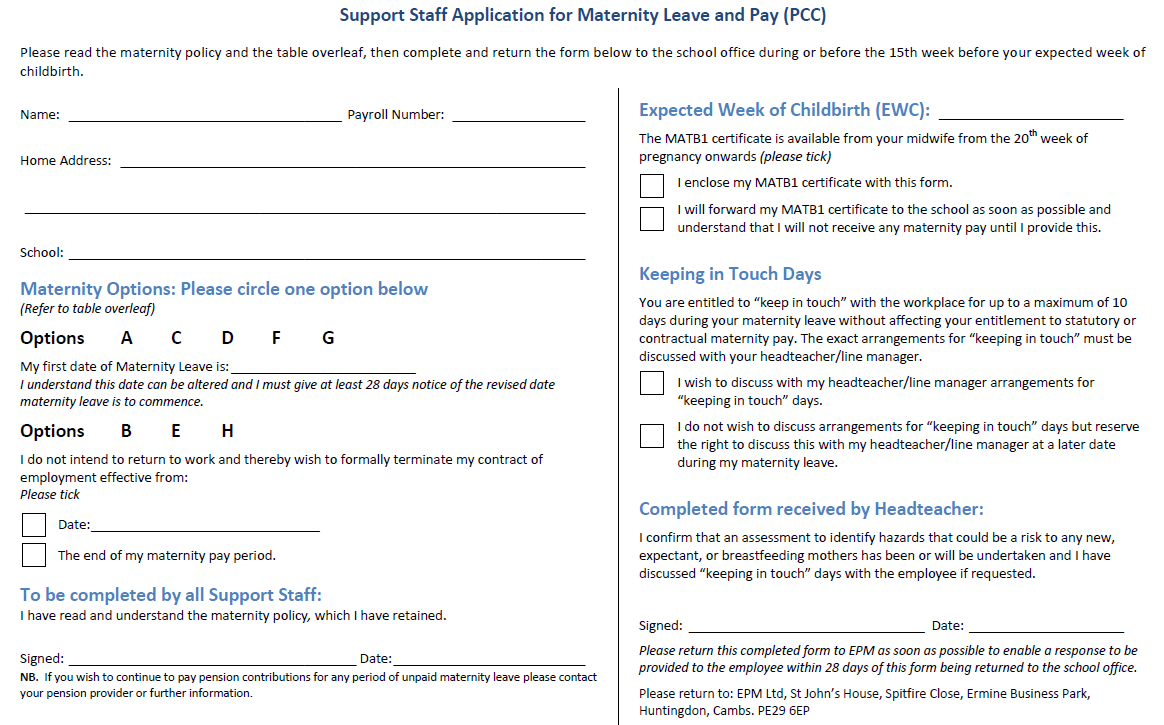 4.0	PATERNITY 	The information detailed in this section is statutory guidance available on the Gov.Uk website (https://www.gov.uk/employers-paternity-pay-leave).	Entitlement	Employees may be eligible for Statutory Paternity Leave and Pay if they and their partner are:having a babyadopting a childhaving a baby through a surrogacy arrangement	Statutory Paternity Leave	Employees can choose to take either 1 week or 2 consecutive weeks’ leave. The amount of time is the same even if they have more than one child (eg twins).	Leave can’t start before the birth. The start date must be one of the following:the actual date of birthan agreed number of days after the birthan agreed number of days after the expected week of childbirthLeave must finish within 56 days of the birth (or due date if the baby is early). The start and end dates are different if the employee is adopting.	Statutory Paternity Pay	Statutory Paternity Pay for eligible employees is either £140.98 a week (as at February 2018) or 90% of their average weekly earnings (whichever is lower). Tax and National Insurance need to be deducted.	Extra Leave Or Pay	Employees can get more leave or pay if:their partner returns to work and they qualify for Shared Parental Leave and Pay your company scheme offers moreYou must make sure your paternity leave and pay policies are clear and easily accessible to staff.	Leave For Antenatal Appointments	Employees can take unpaid leave to accompany a pregnant woman to antenatal appointments if they are:the baby’s fatherthe expectant mother’s spouse or civil partnerin a long term relationship with the expectant motherthe intended parent (if they’re having a baby through a surrogacy arrangement)They can accompany the woman to 2 appointments of up to 6 and a half hours each.	If The Baby Dies	Employees still qualify for paternity leave and pay if the baby is either:stillborn from 24 weeks of pregnancyborn alive at any point in the pregnancy but later dies	Employment Rights	An employee’s employment rights (like the right to pay, holidays and returning to a job) are protected during paternity leave. The MAT will still have to pay Statutory Paternity Pay even if it stops trading.	Eligibility 	Employees must:have worked for you continuously for at least 26 weeks by the end of the 15th week before the expected week of childbirth (known as the ‘qualifying week’)be classed as an employee (paternity leave only)be employed by you up to the date the child is born (or placed with the adopter) (paternity pay only)be on your payroll and earn at least £113 a week (gross) (as at February 2018) in an 8 week ‘relevant period’ (paternity pay only)give you the correct notice be taking time off to look after the child or their partnerbe responsible for the child’s upbringingThe qualifying week is different if the employee is adopting. They must also be one of the following, the:fatherhusband or partner of the mother (or adopter)child’s adopterintended parent (if they’re having a baby through a surrogacy arrangement)There are special rules for some employee situations, eg if they leave or become sick.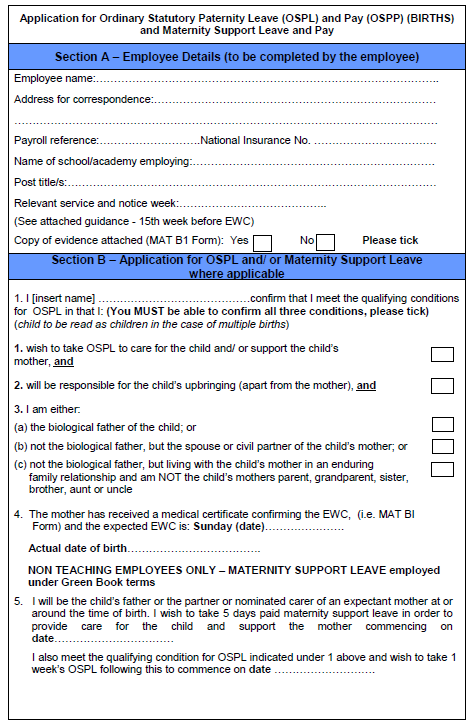 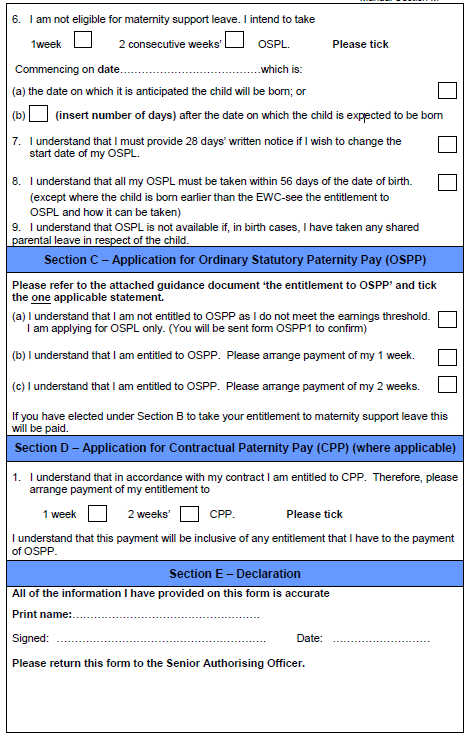 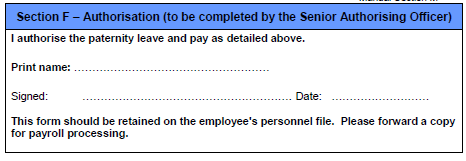 Date approved:121 March 2018 (adopted)Trustees Standards Committee Consultation:Union and Staff Consultation1 May 2018 – CompletedDate reviewed:2Date of next review:3Spring 2021ItemDescriptionPage1.0Maternity - Teaching Staff Entitlement and Application Form3 - 42.0Maternity - Support Staff Entitlement and Application Form5 - 63.0Paternity7 - 84.0Paternity Application Form9 - 11